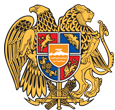 ՀԱՅԱՍՏԱՆԻ ՀԱՆՐԱՊԵՏՈՒԹՅՈՒՆ 
ԿՈՏԱՅՔԻ ՄԱՐԶ
ԲՅՈՒՐԵՂԱՎԱՆԻ ՀԱՄԱՅՆՔԱՊԵՏԱՐԱՆ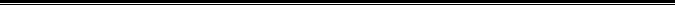 ԹՈՒՅԼՏՎՈՒԹՅՈՒՆ N ՈԽԾ - 40-21ՈԳԵԼԻՑ ԽՄԻՉՔՆԵՐԻ ԿԱՄ ԾԽԱԽՈՏԱՅԻՆ ԱՐՏԱԴՐԱՏԵՍԱԿՆԵՐԻ ԿԱՄ ԾԽԱԽՈՏԱՅԻՆ ԱՐՏԱԴՐԱՏԵՍԱԿՆԵՐԻ ՆՄԱՆԱԿՆԵՐԻ ԿԱՄ ԾԽԱԽՈՏԱՅԻՆ ԱՐՏԱԴՐԱՏԵՍԱԿՆԵՐԻ ՓՈԽԱՐԻՆԻՉՆԵՐԻ (ԲԱՑԱՌՈՒԹՅԱՄԲ ԲԺՇԿԱԿԱՆ ՆՇԱՆԱԿՈՒԹՅԱՆ ԾԽԱԽՈՏԱՅԻՆ ԱՐՏԱԴՐԱՏԵՍԱԿՆԵՐԻ ՓՈԽԱՐԻՆԻՉՆԵՐԻ) ՎԱՃԱՌՔԻ, ԻՍԿ ՀԱՆՐԱՅԻՆ ՍՆՆԴԻ ՕԲՅԵԿՏՆԵՐՈՒՄ` ՈԳԵԼԻՑ ԵՎ ԱԼԿՈՀՈԼԱՅԻՆ ԽՄԻՉՔՆԵՐԻ ԿԱՄ ԾԽԱԽՈՏԻ ԱՐՏԱԴՐԱՏԵՍԱԿՆԵՐԻ ԻՐԱՑՄԱՆ Տրված` 14 սեպտեմբեր 2021թ.
Վաճառքի կամ իրացման թույլատրված ապրանքի անվանումը` 
Ոգելից խմիչքների և ծխախոտային արտադրատեսակների վաճառք:Հայտատու իրավաբանական անձի լրիվ անվանումը, կազմակերպաիրավական ձևը և գտնվելու վայրը կամ անհատ ձեռնարկատիրոջ անունը, ազգանունը և գտնվելու վայրը, հարկ վճարողի հաշվառման համարը` 
ԱՐԱՐԱՏ ՄԱՐՏԻՐՈՍՅԱՆ ԱՁ, ՀՀ ԿՈՏԱՅՔԻ ՄԱՐԶ ՀԱՄԱՅՆՔ ԲՅՈՒՐԵՂԱՎԱՆ ՔԱՂԱՔ ԲՅՈՒՐԵՂԱՎԱՆ ԶՈՐԱՎԱՐ ԱՆԴՐԱՆԻԿԻ ՓՈՂՈՑ 27 ՇԵՆՔ 11 ԲՆԱԿԱՐԱՆ, ՀՎՀՀ` 43038863:
 
Գործունեության տեսակի իրականացման վայրը`
ՀՀ ԿՈՏԱՅՔԻ ՄԱՐԶ ՀԱՄԱՅՆՔ ԲՅՈՒՐԵՂԱՎԱՆ ՔԱՂԱՔ ԲՅՈՒՐԵՂԱՎԱՆ ԶՈՐԱՎԱՐ ԱՆԴՐԱՆԻԿԻ ՓՈՂՈՑ 27/73/1, Շինության տեսակը`
Հիմնական շինություն:
Թույլտվության գործողության ժամկետը` 
01 հուլիս 2021-ից մինչև 30 սեպտեմբեր 2021-ը: ՀԱՄԱՅՆՔԻ ՂԵԿԱՎԱՐ                     ՀԱԿՈԲ ԲԱԼԱՍՅԱՆ  